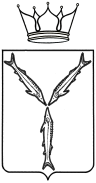 МИНИСТЕРСТВО ПРИРОДНЫХ РЕСУРСОВ И ЭКОЛОГИИ САРАТОВСКОЙ  ОБЛАСТИП Р И К А Зот    6 июня 2019 года    № 450г. СаратовВ связи с нарастанием среднесуточных температур, установлением на территории Саратовской области высокого класса пожарной опасности, отсутствием осадков, высыханием травянистой растительности возрастает угроза возникновения лесных пожаров. В соответствии со статьей 53.5 Лесного кодекса Российской Федерации, с подпунктом 3 Порядка ограничения пребывания граждан в лесах и въезда в них транспортных средств, а также проведения в лесах определенных видов работ в целях обеспечения пожарной безопасности в лесах, утверждённого приказом Минприроды России от 06.09.2016 № 457, и на основании пункта 8 приложения к распоряжению Правительства Саратовской области от 26.12.2018 года № 360-Пр «О Плане мероприятий по профилактике и борьбе с лесными пожарами в Саратовской области на 2019 год» ПРИКАЗЫВАЮ:1. В целях обеспечения пожарной безопасности в лесах на территории земель лесного фонда Аркадакского, Аткарского, Базарно-Карабулакского, Балаковского, Балашовского, Балтайского, Вольского, Вязовского, Дьяковского, Екатериновского, Ершовского, Красноармейского, Калининского, Лысогорского, Макаровского, Марксовского, Новобурасского, Петровского, Пугачёвского, Романовского, Саратовского, Усовского, Черкасского, Ширококарамышского и Энгельсского лесничеств области (все участковые лесничества, все кварталы, все выделы) ограничить:1.1 проведение культурно-массовых мероприятий в лесах;1.2 проезд транспортных средств в лесные массивы, кроме проезда по дорогам общего пользования и проезда для обеспечения охраны лесов;1.3 пребывание граждан в лесах, за исключением граждан, трудовая деятельность которых связана с пребыванием в лесу.2. На период пожарной опасности запретить на территории земель лесного фонда и территориях, примыкающих к лесам, разведение костров, сжигание мусора, стерни, пожнивных и порубочных остатков, проведение всех видов пожароопасных работ.В случае обнаружения лесного пожара или возгораний вблизи лесных массивов граждане могут звонить по единому номеру телефона вызова экстренных служб «112», дежурному ближайшего лесхоза или лесничества, по номеру прямой линии лесной охраны  «8 800 100 94 00», или по телефону региональной диспетчерской службы Министерства природных ресурсов и экологии Саратовской области «574-500».3. ГКУ СО «Саратовское областное лесничество» (Шардин: Н.Н.)3.1 через районные СМИ информировать население об ограничениях, связанных с обострением пожарной обстановки в лесах, и необходимости соблюдения правил пожарной безопасности;3.2 принять меры по обеспечению ограничения пребывания граждан и юридических лиц в лесах; 3.3 организовать, совместно со специалистами отдела федерального государственного лесного и пожарного надзора министерства природных ресурсов и экологии области, патрулирование в лесах по утверждённым маршрутам.4. В период ограничения пребывания граждан в лесах и въезда в них транспортных средств, работы по обеспечению пожарной безопасности или санитарной безопасности в лесах осуществляются в соответствии с государственными заданиями на выполнение профилактических противопожарных мероприятий и выданными государственными заданиями на выполнение работ по охране, защите и воспроизводству лесов с одновременной продажей лесных насаждений для заготовки древесины, с соблюдением календарных графиков выполнения работ. Аварийно-спасательные работы на территории земель лесного фонда в период ограничения пребывания граждан в лесах и въезда в них транспортных средств проводятся по согласованию с лесничествами.5. Ограничение пребывания граждан в лесах и въезда в них транспортных средств, в целях обеспечения пожарной безопасности в лесах вводится на 21 календарный день со дня официального опубликования настоящего приказа.6. Отделу организационной работы (Осипова Т.А.) обеспечить размещение настоящего приказа на официальном сайте министерства природных ресурсов и экологии Саратовской области в информационно-телекоммуникационной сети «Интернет» в течение трех рабочих дней со дня его подписания.7. Отделу правовой работы (Полторецкая Е.С.) обеспечить:направление копии настоящего приказа на официальное опубликование в министерство информации и печати Саратовской области в течение одного рабочего дня после его подписания;направление копии настоящего приказа в Саратовскую межрайонную природоохранную прокуратуру в течение трех рабочих дней со дня его подписания;направление копии настоящего приказа и сведений об источниках его официального опубликования в электронном виде посредством межведомственного электронного документооборота Саратовской области, а при отсутствии такой возможности – по информационно-телекоммуникационным сетям либо на электронных носителях в Управление Министерства юстиции Российской Федерации по Саратовской области для включения в федеральный регистр нормативных правовых актов субъектов Российской Федерации и проведения правовой экспертизы, в течение семи календарных дней после дня первого официального опубликования приказа.8. Контроль за исполнением настоящего приказа возложить на исполняющего обязанности первого заместителя министра – начальника управления лесного хозяйства Попова В.Г.Министр                                                                                           К.М. ДоронинОб ограничении пребывания граждан в лесах